Thank you for your liaison response to our liaison COM 15 – LS 116.  We have made IEEE P802.1AX-REV draft 4.3 available on our password-protected file server.  ITU-T Q9/15 experts have been encouraged to review it as one of the goals of our MDSP work in progress is to be compatible with DRNI.ITU-T Q9/15 would appreciate a summary of how draft 4.3 might have affected the response IEEE 802.1 provided (along with draft 3.0) to our past liaison COM 15 – LS076.  In particular, IEEE 802.1’s feedback regarding the following items would be appreciated:In regards to Figure 1: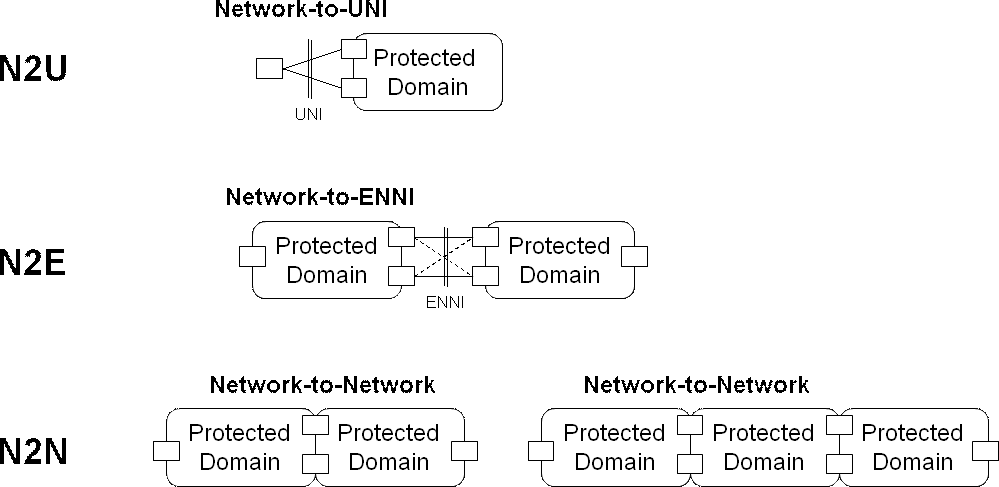 Figure 1Part of your response read:“2)	If the link connecting the two nodes in the left hand side protected domain fails (Intra-Portal Link – IPL), the node having the highest priority (a preconfigured value) will take over the conversation exchange with the protected domain at the right hand side.”In this case, if a failure occurs in the left hand side “Protected Domain” that prevents traffic from being delivered (as it normally would) to the upper node on the left hand side of the ENNI, can DRNI recover from this failure by e.g. adjusting the node priority such that the lower node on the left hand side can “take over the conversation exchange”?  In the affirmative, how does DRNI know it needs to recover from this failure? IEEE P802.1AX-REV appears to support a new non-default mode of operation thereby traffic is relayed via the Portal System hosting the Aggregation Link(s) carrying this traffic across the DRNI (so as to minimize IPL traffic).  Is a mechanism in place to support the network in its ability to deliver traffic to the appropriate Gateway?Additionally to the above, ITU-T Q9/15 would appreciate IEEE 802.1 continuing to share any subsequent update to IEEE P802.1AX-REV, and we look forward to further interaction between our organizations.ITU-T Q9/15 will be meeting next during the ITU-T SG15 plenary in Geneva, 24 November – 5 December 2014._________________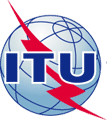 INTERNATIONAL TELECOMMUNICATION UNIONINTERNATIONAL TELECOMMUNICATION UNIONINTERNATIONAL TELECOMMUNICATION UNIONINTERNATIONAL TELECOMMUNICATION UNIONINTERNATIONAL TELECOMMUNICATION UNIONINTERNATIONAL TELECOMMUNICATION UNIONCOM 15 – LS 165 – ETELECOMMUNICATION
STANDARDIZATION SECTORSTUDY PERIOD 2013-2016TELECOMMUNICATION
STANDARDIZATION SECTORSTUDY PERIOD 2013-2016TELECOMMUNICATION
STANDARDIZATION SECTORSTUDY PERIOD 2013-2016TELECOMMUNICATION
STANDARDIZATION SECTORSTUDY PERIOD 2013-2016TELECOMMUNICATION
STANDARDIZATION SECTORSTUDY PERIOD 2013-2016TELECOMMUNICATION
STANDARDIZATION SECTORSTUDY PERIOD 2013-2016TELECOMMUNICATION
STANDARDIZATION SECTORSTUDY PERIOD 2013-2016TELECOMMUNICATION
STANDARDIZATION SECTORSTUDY PERIOD 2013-2016English onlyOriginal: EnglishEnglish onlyOriginal: EnglishEnglish onlyOriginal: EnglishQuestion(s):Question(s):9/159/15LIAISON STATEMENTLIAISON STATEMENTLIAISON STATEMENTLIAISON STATEMENTLIAISON STATEMENTLIAISON STATEMENTLIAISON STATEMENTLIAISON STATEMENTSource:Source:ITU-T Study Group 15ITU-T Study Group 15ITU-T Study Group 15ITU-T Study Group 15ITU-T Study Group 15ITU-T Study Group 15Title:Title:LS/r on Multi Domain Segment network Protection (reply to IEEE-802.1-LS017)LS/r on Multi Domain Segment network Protection (reply to IEEE-802.1-LS017)LS/r on Multi Domain Segment network Protection (reply to IEEE-802.1-LS017)LS/r on Multi Domain Segment network Protection (reply to IEEE-802.1-LS017)LS/r on Multi Domain Segment network Protection (reply to IEEE-802.1-LS017)LS/r on Multi Domain Segment network Protection (reply to IEEE-802.1-LS017)LIAISON STATEMENTLIAISON STATEMENTLIAISON STATEMENTLIAISON STATEMENTLIAISON STATEMENTLIAISON STATEMENTLIAISON STATEMENTLIAISON STATEMENTFor action to:For action to:For action to:IEEE 802.1IEEE 802.1IEEE 802.1IEEE 802.1IEEE 802.1For comment to:For comment to:For comment to:-----For information to:For information to:For information to:-----Approval:Approval:Approval:ITU-T SG15 management (5 September 2014, by correspondence)ITU-T SG15 management (5 September 2014, by correspondence)ITU-T SG15 management (5 September 2014, by correspondence)ITU-T SG15 management (5 September 2014, by correspondence)ITU-T SG15 management (5 September 2014, by correspondence)Deadline:Deadline:Deadline:24 November 201424 November 201424 November 201424 November 201424 November 2014Contact:Contact:Tom HuberRapporteur Q9/15Tom HuberRapporteur Q9/15Tom HuberRapporteur Q9/15Tom HuberRapporteur Q9/15Tel:	+1 630 798 6625Email: 	tom.huber@coriant.com Tel:	+1 630 798 6625Email: 	tom.huber@coriant.com Contact:Contact:Han LiAssociate Rapporteur Q9/15Han LiAssociate Rapporteur Q9/15Han LiAssociate Rapporteur Q9/15Han LiAssociate Rapporteur Q9/15Tel:	+86.13501093385Email: 	lihan@chinamobile.com Tel:	+86.13501093385Email: 	lihan@chinamobile.com 